Энергетики напоминают о правилах электробезопасности во время уборочной кампанииАграрии Кубани и Адыгеи приступили к уборке зерновых культур. В связи с этим энергетики «Россети Кубань» напоминают руководителям фермерских хозяйств, водителям зерноуборочной и другой крупногабаритной техники о важности соблюдения требований безопасности во время проведения сельскохозяйственных работ в охранных зонах ЛЭП и вблизи энергообъектов.Охранной зоной воздушных линий электропередачи является зона вдоль линий электропередачи в виде земельного участка и воздушного пространства, ограниченная вертикальными плоскостями, отстоящими по обе стороны от крайних проводов ВЛ. Недопустимо приближение к линиям электропередачи напряжением до 1 кВ – ближе, чем на 2 метра, от 1 до 20 кВ – ближе, чем на 10 метров; 35 кВ – на 15 метров; 110 кВ – на 20 метров.Специалисты «Россети Кубань» напоминают, в охранных зонах ЛЭП строго запрещается проводить какие-либо работы без согласования с электросетевой организацией. Запрещен проезд машин и механизмов, имеющих общую высоту с грузом или без груза от поверхности дороги более 4,5 метров.Кроме того, в охранных зонах ЛЭП запрещается складировать корма для скота, удобрения, солому, разводить огонь, устраивать свалки, сжигать траву и камыш вблизи трасс линий электропередачи и территорий энергообъектов, а также использовать машины и оборудование высотой более 4 м.Энергетики напоминают, энергообъекты – места повышенной опасности, вблизи которых необходимо соблюдать правила безопасного поведения, в том числе во время уборочной кампании.В случае, когда автотранспортное средство задевает провода ЛЭП, для минимизации риска попадания человека под напряжение необходимо следовать простым правилам:Водитель, задев ЛЭП, должен остановить движение транспорта. При касании оголенного провода под напряжением, необходимо как можно быстрее, движением назад, увеличить расстояние между транспортом и проводом. Если же попытка освобождения лишь усугубит положение, нужно осуществить действия, которые уберегут окружающих людей от возможного удара током.Люди, находящиеся внутри автотранспорта, ни в коем случае не должны прикасаться к металлическим частям машины и выходить из автотранспортного средства.При возникновении подобной чрезвычайно ситуации и по мере обеспечения первых необходимых мер безопасности необходимо установит связь с диспетчером электросетей, а также сообщить об инциденте МЧС, чтобы с ЛЭП было снято опасное рабочее напряжение.При касании части крупногабаритного автотранспортного средства высоковольтной ЛЭП в сотни раз возрастает риск возгорания резиновых шин колес. В таком случае необходимо незамедлительно покинуть транспортное средство на расстояние свыше 8 метров. Эвакуация должна осуществляться следующим образом: касание к земле должно быть сомкнутыми ногами, при этом важно соблюдать полное равновесие тела во избежание попадания в зону шагового напряжения, которое появляется при растекании тока по земле и возникает между двумя точками поверхности земли, которые находятся на расстоянии одного шага человека. Во время эвакуации ни в коем случае нельзя допускать прикосновения частями тела транспортного средства, находящегося под высоким напряжением.При отсутствии признаков возгорания шин лучше всего не рисковать и не покидать кабину транспортного средства до момента снятия высокого напряжения с поврежденного участка линии электропередачи. Во время ожидания спасателей и снятия напряжения, необходимо оповещать о существующей опасности людей, приближающихся к опасной зоне.ПОМНИТЕ: повреждение проводов и опор ЛЭП может стать причиной электротравм и гибели людей! 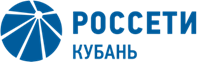 Публичное акционерное общество«Россети Кубань» ПРЕСС-РЕЛИЗ 26.06.2023 Компания «Россети Кубань» отвечает за транспорт электроэнергии по сетям 220-110 кВ и ниже на территории Краснодарского края, Республики Адыгея и федеральной территории «Сириус». Входит в Группу «Россети». В составе энергосистемы 11 электросетевых филиалов. Общая протяженность линий электропередачи – 93,6 тыс. км. Управляет 743 подстанциями 35 кВ и выше трансформаторной мощностью 11,8 тыс. МВА. Площадь обслуживаемой территории – 83,3 тыс. кв. км с населением более 6 млн человек. «Россети Кубань» – крупнейший налогоплательщик региона. Телефон горячей линии: 8-800-220-0-220 (звонок по России бесплатный).Контакты: Дирекция по связям с общественностью и СМИ ПАО «Россети Кубань»тел.: (861) 212-24-68; e-mail: smi@rosseti-kuban.ru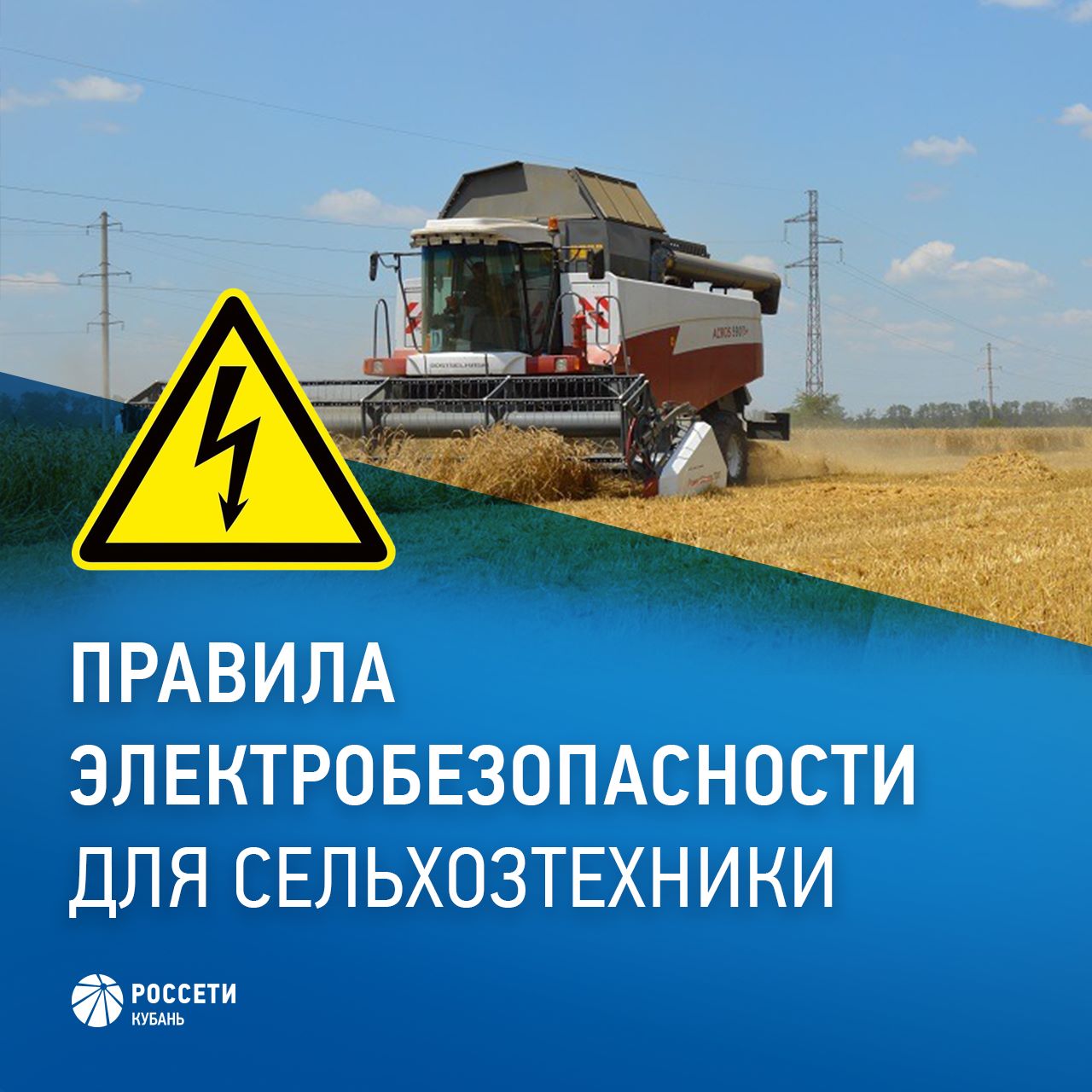 